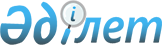 "2013-2015 жылдарға арналған аудандық бюджет туралы" Шу аудандық мәслихатының 2012 жылғы 20 желтоқсандағы № 12-2 шешіміне өзгерістер енгізу туралыЖамбыл облысы Шу ауданы мәслихатының 2013 жылғы 4 маусымдағы № 16-2 шешімі. Жамбыл облысы Әділет департаментінде 2013 жылғы 10 маусымда № 1951 болып тіркелді      РҚАО ескертпесі:

      Мәтінде авторлық орфография және пунктуация сақталған.

      Қазақстан Республикасының 2008 жылғы 4 желтоқсандағы Бюджет кодексінің 9, 109 баптарына, «Қазақстан Республикасындағы жергілікті мемлекеттік басқару және өзін-өзі басқару туралы» Қазақстан Республикасының 2001 жылғы 23 қаңтардағы Заңының 6 бабына сәйкес және «2013-2015 жылдарға арналған облыстық бюджет туралы» Жамбыл облыстық мәслихатының 2012 жылғы 7 желтоқсандағы № 10-3 шешіміне өзгерістер енгізу туралы» Жамбыл облыстық мәслихатының 2013 жылғы 15 мамырдағы № 13-2 шешімі (Нормативтік құқықтық кесімдердің мемлекеттік тіркеу тізілімінде № 1940 болып тіркелген) негізінде аудандық мәслихат ШЕШІМ ЕТЕДІ:



      1. «2013-2015 жылдарға арналған аудандық бюджет туралы» Шу аудандық мәслихатының 2012 жылғы 20 желтоқсандағы № 12-2 шешіміне (Нормативтік құқықтық актілерді мемлекеттік тіркеу тізілімінде № 1865 болып тіркелген, 2013 жылғы 5 қаңтардағы аудандық «Шу өңірі» № 2 газетінде жарияланған) келесі өзгерістер енгізілсін:



      1. тармақта:



      1) тармақшада:

      «7 683 275» сандары «7 687 501» сандарымен ауыстырылсын;

      «5 863 436» сандары «5 835 796» сандарымен ауыстырылсын;



      2) тармақшада:

      «7 729 845» сандары «7 734 071» сандарымен ауыстырылсын;



Аталған шешімнің 1 және 5 қосымшалары осы шешімнің 1 және 2 қосымшаларына сәйкес жаңа редакцияда мазмұндалсын.



      2. Осы шешім әділет органдарында мемлекеттік тіркеуден өткен күннен бастап күшіне енеді және 2013 жылдың 1 қаңтарынан қолданысқа енгізіледі.



      

      Сессия төрағасы

      мәслихат хатшысы                           Б. Саудабаев

Шу аудандық маслихатының 2013 жылғы

4 маусымдағы № 16-2 шешіміне

№ 1- қосымшаШу аудандық маслихатының 2012 жылғы

20 желтоқсандағы № 12-2 шешіміне

№ 1- қосымша 2013 жылға арналған бюджет

Шу аудандық мәслихатының 2013 жылғы

4 маусымдағы № 16-2 шешіміне

2 – қосымшаШу аудандық мәслихатының 2012 жылғы

20 желтоқсандағы № 12-2 шешіміне

5 - қосымша Аудандық маңызы бар қаланың, кенттің, ауылдың (селоның), ауылдық (селолық) округтің бағдарламалары бойынша бөлінген қаражат көлемдерінің тізімі(мың теңге)
					© 2012. Қазақстан Республикасы Әділет министрлігінің «Қазақстан Республикасының Заңнама және құқықтық ақпарат институты» ШЖҚ РМК
				СанатыСанатыСанатыСанатысомасы мың теңгеСыныбыСыныбыСыныбысомасы мың теңгеІшкі сыныбыІшкі сыныбысомасы мың теңгеАтауысомасы мың теңге1. Кірістер7 687 5011Салықтық түсімдер1 816 50301Табыс салығы312 4842Жеке табыс салығы312 48403Әлеуметтiк салық228 6231Әлеуметтік салық228 62304Меншiкке салынатын салықтар1 219 5041Мүлікке салынатын салықтар1 092 7073Жер салығы26 1234Көлiк құралдарына салынатын салық95 9045Бірыңғай жер салығы4 77005Тауарларға, жұмыстарға және қызметтерге салынатын iшкi салықтар45 8192Акциздер13 8053Табиғи және басқа да ресурстарды пайдаланғаны үшiн түсетiн түсiмдер21 1154Кәсiпкерлiк және кәсiби қызметтi жүргiзгенi үшiн алынатын алымдар9 7815Ойын бизнесіне салық1 11808Заңдық мәнді іс-әрекеттерді жасағаны және (немесе) оған уәкілеттігі бар мемлекеттік органдар немесе лауазымды адамдар құжаттар бергені үшін алынатын міндетті төлемдер10 0731Мемлекеттік баж10 0732Салықтық емес түсiмдер11 16001Мемлекеттік меншіктен түсетін кірістер1 0911Мемлекеттік кәсіпорындардың таза кірісі бөлігінің түсімдері5605Мемлекет меншігіндегі мүлікті жалға беруден түсетін кірістер53102Мемлекеттік бюджеттен қаржыландырылатын мемлекеттік мекемелердің тауарларды (жұмыстарды, қызметтерді) өткізуінен түсетін түсімдер91Мемлекеттік бюджеттен қаржыландырылатын мемлекеттік мекемелердің тауарларды (жұмыстарды, қызметтерді) өткізуінен түсетін түсімдер904Мемлекеттік бюджеттен қаржыландырылатын, сондай-ақ Қазақстан Республикасы ұлттық Банкінің бюджетінен (шығыстар сметасынан) ұсталатын және қаржыландырылатын мемлекеттік мекемелер салатын айыппұлдар, өсімпұлдар, санкциялар, өндіріп алулар3 5001Мұңай секторы ұйымдарынан түсетін түсімдерді қоспағанда, мемлекеттік бюджеттен қаржыландырылатын, сондай-ақ Қазақстан Республикасы Ұлттық Банкінің бюджетінен (шығыстар сметасынан) ұсталатын және қаржыландырылатын мемлекеттік мекемелер салатын айыппұлдар, өсімпұлдар, санкциялар, өндіріп алулар3 50006Басқа да салықтық емес түсiмдер6 5601Басқа да салықтық емес түсiмдер6 5603Негізгі капиталды сатудан түсетін түсімдер24 04201Мемлекеттік мекемелерге бекітілген мемлекеттік мүлікті сату13 8081Мемлекеттік мекемелерге бекітілген мемлекеттік мүлікті сату13 80803Жердi және материалдық емес активтердi сату10 2341Жерді сату8 2702Материалдық емес активтерді сату 1 9644Трансферттердің түсімдері5 835 79602Мемлекеттiк басқарудың жоғары тұрған органдарынан түсетiн трансферттер5 835 7962Облыстық бюджеттен түсетiн трансферттер5 835 796Функционалдық топФункционалдық топФункционалдық топФункционалдық топСомасыБюджеттік бағдарламалардың әкімшісіБюджеттік бағдарламалардың әкімшісіБюджеттік бағдарламалардың әкімшісіСомасыБағдарламаБағдарламаСомасы111232. Шығындар7 734 07101Жалпы сипаттағы мемлекеттiк қызметтер402 646112Аудан (облыстық маңызы бар қаланың) мәслихатының аппараты16 847001Аудан (облыстық маңызы бар қаланың) мәслихатының қызметін қамтамасыз ету жөніндегі қызметтер16 627003Мемлекеттік органдардың күрделі шығыстары220122Аудан (облыстық маңызы бар қаланың) әкімінің аппараты95 068001Аудан (облыстық маңызы бар қаланың) әкімінің қызметін қамтамасыз ету жөніндегі қызметтер77 268003Мемлекеттік органдардың күрделі шығыстары17 800123Қаладағы аудан, аудандық маңызы бар қаланың, кент, ауыл (село), ауылдық (селолық) округ әкімінің аппараты240 670001Қаладағы аудан, аудандық маңызы бар қаланың, кент, ауыл (село), ауылдық (селолық) округ әкімінің қызметін қамтамасыз ету жөніндегі қызметтер220 278022Мемлекеттік органдардың күрделі шығыстары20 392452Ауданның (облыстық маңызы бар қаланың) қаржы бөлімі27 258001Аудандық бюджетті орындау және коммуналдық меншікті (облыстың маңызы бар қаланың) саласындағы мемлекеттік саясатты іске асыру жөніндегі қызметтер26 378010Жекешелендіру, коммуналдық меншікті басқару, жекешелендіруден кейінгі қызмет және осыған байланысты дауларды реттеу70011Коммуналдық меншікке түскен мүлікті есепке алу, сақтау, бағалау және сату40018Мемлекеттік органдардың күрделі шығыстары770453Ауданның (облыстық маңызы бар қаланың) экономика және бюджеттік жоспарлау бөлімі22 803001Экономикалық саясатты, мемлекеттік жоспарлау жүйесін қалыптастыру және дамыту және ауданды (облыстық маңызы бар қаланың) басқару саласындағы мемлекеттік саясатты іске асыру жөніндегі қызметтер20 053004Мемлекеттік органдардың күрделі шығыстары2 75002Қорғаныс4 225122Аудан (облыстық маңызы бар қаланың) әкімінің аппараты4 225005Жалпыға бірдей әскери міндетті атқару шеңберіндегі іс-шаралар1 725007Аудандық (қалалық) ауқымдағы дала өрттерінің, сондай-ақ мемлекеттік өртке қарсы қызмет органдары құрылмаған елдi мекендерде өрттердің алдын алу және оларды сөндіру жөніндегі іс-шаралар2 50003Қоғамдық тәртіп, қауіпсіздік, құқықтық, сот,қылмыстық-атқару қызметі8 896458Ауданның (облыстық маңызы бар қаланың) тұрғын үй-коммуналдық шаруашылық, жолаушылар көлігі және автомобиль жолдары бөлімі8 896021Елдi мекендерде жол жүрісі қауiпсiздiгін қамтамасыз ету8 89604Бiлiм беру5 025 406123Қаладағы аудан, аудандық маңызы бар қаланың, кент, ауыл (село), ауылдық (селолық) округ әкімінің аппараты2 100005Ауылдық (селолық) жерлерде балаларды мектепке дейін тегін алып баруды және кері алып келуді ұйымдастыру2 100464Ауданның (облыстық маңызы бар қаланың) білім бөлімі4 480 499001Жергіліктті деңгейде білім беру саласындағы мемлекеттік саясатты іске асыру жөніндегі қызметтер22 536003Жалпы білім беру3 583 541005Ауданның (облыстық маңызы бар қаланың) мемлекеттік білім беру мекемелер үшін оқулықтар мен оқу-әдiстемелiк кешендерді сатып алу және жеткізу51 610006Балалар мен жеткіншектерге қосымша білім беру193 607007Аудандық (қалалалық) ауқымдағы мектеп олимпиадаларын және мектептен тыс іс-шараларды өткiзу1 200009Мектепке дейінгі тәрбие ұйымдарының қызметін қамтамасыз ету289 995012Мемлекеттік органның күрделі шығыстары1 428015Жетім баланы (жетім балаларды) және ата-аналарының қамқорынсыз қалған баланы (балаларды) күтіп-ұстауға асыраушыларына ай сайынғы ақшалай қаражат төлемдері24 300020Үйде оқытылатын мүгедек балаларды жабдықпен, бағдарламалық қамтыммен қамтамасыз ету4 000040Мектепке дейінгі білім беру ұйымдарында мемлекеттік білім беру тапсырысын іске асыруға186 779067Мемлекеттік мекемелердің, ұйымдардың күрделі шығыстары121 503466Ауданның (облыстық маңызы бар қаланың) сәулет, қала құрылысы және құрылыс бөлімі542 807037Білім беру объектілерін салу және реконструкциялау542 80706Әлеуметтiк көмек және әлеуметтiк қамсыздандыру408 696451Ауданның (облыстық маңызы бар қаланың) жұмыспен қамту және әлеуметтік бағдарламалар бөлімі408 696001Жергілікті деңгейде облыстық жұмыспен қамтуды қамтамасыз ету үшін және әлеуметтік бағдарламаларды іске асыру саласындағы мемлекеттік саясатты іске асыру жөніндегі қызметтер31 910002Еңбекпен қамту бағдарламасы92 861004Ауылдық жерлерде тұратын денсаулық сақтау, білім беру, әлеуметтік қамтамасыз ету, мәдениет және спорт мамандарына отын сатып алуға Қазақстан Республикасының заңнамасына сәйкес әлеуметтік көмек көрсету20 000005Мемлекеттік атаулы әлеуметтік көмек26 180006Тұрғын үй көмегі18 000007Жергілікті өкілетті органдардың шешімі бойынша мұқтаж азаматтардың жекелеген топтарына әлеуметтік көмек36 525010Үйден тәрбиеленіп оқытылатын мүгедек балаларды материалдық қамтамасыз ету5 000011Жәрдемақыларды және басқа да әлеуметтік төлемдерді есептеу, төлеу мен жеткізу бойынша қызметтерге ақы төлеу1 230014Мұқтаж азаматтарға үйде әлеуметтiк көмек көрсету36 45001618 жасқа дейінгі балаларға мемлекеттік жәрдемақылар103 960017Мүгедектерді оңалту жеке бағдарламасына сәйкес, мұқтаж мүгедектерді міндетті гигиеналық құралдармен қамтамасыз етуге, және ымдау тілі мамандарының, жеке көмекшілердің қызмет көрсету33 880021Мемлекеттік органның күрделі шығыстары2 70007Тұрғын үй-коммуналдық шаруашылық734 590458Ауданның (облыстық маңызы бар қаланың) тұрғын үй-коммуналдық шаруашылық, жолаушылар көлігі және автомобиль жолдары бөлімі312 615011Шағын қалаларды жылумен жабдықтауды үздіксіз қамтамасыз ету9 350012Сумен жабдықтау және су бөлу жүйесінің қызмет етуі33 080015Елдi мекендердегі көшелердi жарықтандыру49 900016Елдi мекендердiң санитариясын қамтамасыз ету53 432017Жерлеу орындарын күтiп-ұстау және туысы жоқтарды жерлеу350018Елдi мекендердi абаттандыру және көгалдандыру65 975026Ауданның (облыстық маңызы бар қаланың) коммуналдық меншігіндегі жылу жүйелерін қолдануды ұйымдастыру27 650031Кондоминиум объектілеріне техникалық паспорттар дайындау5 000033Инжернерлік- коммуникациялық инфрақұрылымды дамыту, орналастыру және (немесе) сатып алу67 878466Ауданның (облыстық маңызы бар қаланың) құрылыс бөлімі95 829006Сумен жабдықтау жүйесін дамыту87 218074Жұмыспен қамту 2020 бағдарламасы шеңберінде инженерлік коммуникациялық инфрақұрылымдарды салу және (немесе) сатып алу және дамыту8 611466Ауданның (облыстық маңызы бар қаланың) құрылыс бөлімі315 000058Елді мекендердегі сумен жабдықтау және су бұру жүйелерін дамыту315 000479Тұрғын үй инспекциясы бөлімі 11 146001Жергілікті деңгейде тұрғын үй қоры саласындағы мемлекеттік саясатты іске асыру жөніндегі қызметтер10 696005Мемлекеттік органның күрделі шығыстары45008Мәдениет, спорт, туризм және ақпараттық кеңістiк421 234455Ауданның (облыстық маңызы бар қаланың) мәдениет және тілдерді дамыту бөлімі340 677001Жергілікті деңгейде тілдерді және мәдениетті дамыту саласындағы мемлекеттік саясатты іске асыру жөніндегі қызметтер7 225003Мәдени- демалыс жұмысын қолдау259 599006Аудандық (қалалық) кiтапханалардың жұмыс iстеуi65 487007Мемлекеттік тілді және Қазақстан халықтарының басқа да тілдерін дамыту1 120010Мемлекеттік органдардың күрделі шығыстары2 696032Ведомстволық бағыныстағы мемлекеттік мекемелерінің және ұйымдарының күрделі шығыстары4 550456Ауданның (облыстық маңызы бар қаланың) ішкі саясат бөлімі61 664001Жергілікті деңгейде аппарат, мемлекеттілікті нығайту және азаматтардың әлеуметтік сенімділігін қалыптастыруда мемлекеттік саясатты іске асыру жөніндегі қызметтер12 568002Газеттер мен журналдар арқылы мемлекеттік ақпараттық саясат жүргізу жөніндегі қызметтер18 454003Жастар саясаты саласындағы өңірлік бағдарламаларды iске асыру24 252005Телерадио хабарлары арқылы мемлекеттік ақпараттық саясат жүргізу жөніндегі қызметтер700006Мемлекеттік органдардың күрделі шығыстары254032Ведомстволық бағыныстағы мемлекеттік мекемелерінің және ұйымдарының күрделі шығыстары5 436465Ауданның (облыстық маңызы бар қаланың) дене шынықтыру және спорт бөлімі18 893001Жергілікті деңгейде дене шынықтыру және спорт саласындағы мемлекеттік саясатты іске асыру жөніндегі қызметтер6 887004Мемлекеттік органның күрделі шығыстары5 886006Аудандық (облыстық маңызы бар қалалық) деңгейде спорттық жарыстар өткiзу2 610007Әртүрлi спорт түрлерi бойынша аудан (облыстық маңызы бар қаланың) құрама командаларының мүшелерiн дайындау және олардың облыстық спорт жарыстарына қатысуы3 51010Ауыл, су, орман, балық шаруашылығы, ерекше қорғалатын табиғи аумақтар, қоршаған ортаны және жануарлар дүниесін қорғау, жер қатынастары158 011454Ауданның (облыстық маңызы бар қаланың) кәсіпкерлік және ауыл шаруашылығы бөлімі11 162099Республикалық бюджеттен берілетін нысаналы трансферттер есебiнен ауылдың елді мекендер саласының мамандарын әлеуметтік қолдау шараларын іске асыру11 162463Ауданның (облыстық маңызы бар қаланың) жер қатынастары бөлімі16 071001Аудан (облыстық маңызы бар қаланың) аумағында жер қатынастарын реттеу саласындағы мемлекеттік саясатты іске асыру жөніндегі қызметтер12 741004Жердi аймақтарға бөлу жөнiндегi жұмыстарды ұйымдастыру2 880007Мемлекеттік органның күрделі шығыстары450473Ауданның (облыстық маңызы бар қаланың) ветеринария бөлімі130 778001Жергілікті деңгейде ветеренария саласындағы мемлекеттік саясатты іске асыру жөніндегі қызметтер15 169003Мемлекеттік органдардың күрделі шығыстары2 565005Мал көмінділерінің (биотермиялық шұңқырлардың) жұмыс істеуін қамтамасыз ету28 611007Қаңғыбас иттер мен мысықтарды аулауды және жоюды ұйымдастыру3 000008Алып қойылатын және жойылатын ауру жануарлардың, жануарлардан алынатын өнімдер мен шикізаттың құнын иелеріне өтеу3 100009Жануарлардың энзоотиялық аурулары бойынша ветеринариялық іс-шараларды жүргізу10 000010Ауыл шаруашылығы жануарларын бірдейлендіру жөніндегі іс-шараларды жүргізу2 049011Эпизоотияға қарсы іс-шаралар жүргізу66 28411Өнеркәсіп, сәулет, қала құрылысы және құрылыс қызметі38 563466Ауданның (облыстық маңызы бар қаланың) сәулет, қала құрылысы және құрылыс бөлімі38 563001Құрылыс, облыс қалаларының, аудандардың және елді мекендердің сәулеттік бейнесін жақсарту саласындағы мемлекеттік саясатты іске асыру және ауданның (облыстық маңызы бар қаланың) аумағын оңтайла және тиімді қала құрылыстық игеруді қамтамасыз ету жөніндегі қызметтер14 373013Аудан аумағында қала құрылысын дамытудың кешенді схемаларын, аудандық (облыстық) маңызы бар қалалардың, кенттердің және өзге де ауылдық елді мекендердің бас жоспарларын әзірлеу21 690015Мемлекеттік органдардың күрделі шығыстары2 50012Көлiк және коммуникация371 573458Ауданның (облыстық маңызы бар қаланың) тұрғын үй-коммуналдық шаруашылық, жолаушылар көлігі және автомобиль жолдары бөлімі371 573023Автомобиль жолдарының жұмыс істеуін қамтамасыз ету341 573037Әлеуметтік маңызы бар қалалық (ауылдық), қала маңындағы және ауданішілік қатынастар бойынша жолаушылар тасымалдарын субсидиялау30 00013Басқалар135 795452Ауданның (облыстық маңызы бар қаланың) қаржы бөлімі30 000012Ауданның (облыстық маңызы бар қаланың) жергілікті атқарушы органының резерві30 000454Ауданның (облыстық маңызы бар қаланың) кәсіпкерлік және ауыл шаруашылығы бөлімі29 198001Жергілікті деңгейде кәсіпкерлік, өнеркәсіп және ауыл шаруашылығы саласындағы мемлекеттік саясатты іске асыру жөніндегі қызметтер27 038007Мемлекеттік органдардың күрделі шығыстары2 160458Ауданның (облыстық маңызы бар қаланың) тұрғын үй-коммуналдық шаруашылық, жолаушылар көлігі және автомобиль жолдары бөлімі76 597001Жергілікті деңгейде тұрғын үй-коммуналдық шаруашылығы, жолаушылар көлігі және автомобиль жолдары саласындағы мемлекеттік саясатты іске асыру жөніндегі қызметтер22 549013Мемлекеттік органдардың күрделі шығыстары5 300040Республикалық бюджеттен нысаналы трансферттер ретінде «Өңірлерді дамыту» бағдарламасы шеңберінде өңірлердің экономикалық дамуына жәрдемдесу жөніндегі шараларды іске асыруда ауылдық (селолық) округтарды жайластыру мәселелерін шешу үшін іс-шараларды іске асыру48 74814Жергілікті атқарушы органдардың борышына қызмет көрсету57452Ауданның (облыстық маңызы бар қаланың) қаржы бөлімі57013Жергілікті атқарушы органдардың облыстық бюджеттен қарыздар бойынша сыйақылар мен өзге де төлемдерді төлеу бойынша борышына қызмет көрсету5715Трансферт24 379452Ауданның (облыстық маңызы бар қаланың) қаржы бөлімі24 379006Нысаналы пайдаланылмаған (толық пайдаланылмаған трансферттерді қайтару24 379111. Операциялық сальдо-46 5703. Таза бюджеттік кредиттеу89 735Бюджеттік кредиттер96 07110Ауыл, су, орман, балық шаруашылығы, ерекше қорғалатын табиғи аумақтар, қоршаған ортаны және жануарлар дүниесін қорғау, жер қатынастары96 071454Ауданның (облыстық маңызы бар қаланың) кәсіпкерлік және ауыл шаруашылығы бөлімі96 071009Ауылдағы елді мекендердің әлеуметтік саласының мамандарын әлеуметтік қолдау шараларын іске асыру үшін бюджеттік кредиттер96 07113Басқалар6 33605Бюджеттік кредиттерді өтеу6 33601Бюджеттік кредиттерді өтеу6 336001Мемлекеттік бюджеттен берілген бюджеттік кредиттерді өтеу6 3364. Қаржы активтерімен операциялар бойынша сальдо62 590Қаржы активтерін сатып алу62 59013Басқалар62 590458Ауданның (облыстық маңызы бар қаланың) тұрғын үй-коммуналдық шаруашылық, жолаушылар көлігі және автомобиль жолдары бөлімі62 590065Заңды тұлғалардың жарғылық капиталын қалыптастыру немесе ұлғайту62 590Мемлекеттің қаржы активтерін сатудан түсетін түсімдер05. Бюджеттің тапшылығы (профициті)-198 8956. Бюджет тапшылығын қаржыландыру (профицитті пайдалану)198 89507Қарыздар түсімі9607101Мемлекеттік ішкі қарыздар02Қарыз алу келісім-шарттары016Қарыздарды өтеу6279452Ауданның (облыстық маңызы бар қаланың) қаржы бөлімі6279008Жергілікті атқарушы органның жоғары тұрған бюджет алдындағы борышын өтеу627908Бюджет қаражаттарының пайдаланылатын қалдықтары109 103Бағдарлама атауыБағдарлама атауыБағдарлама атауыРеттік саныАтауы001 Аудандық маңызы бар қала, кент, ауыл (село), ауылдық (селолық) округ әкімінің аппараты қызметін қамтамасыз ету005 Ауылдық селолық жерлерде балаларды мектепке дейін тегін алып баруды және кері алып келуді ұйымдастыру003 Мұктаж азаматтарға үйінде әлеуметтік көмек көрсету022 Мемлекеттік органдарды материалдық техникалық жарақтандыру1Бірлікүстем селолық округі әкімінің аппараты мемлекеттік мекемесі97202Дулат селолық округі әкімінің аппараты мемлекеттік мекемесі92384163Бірлік ауылдық округі әкімінің аппараты мемлекеттік мекемесі1060419134Жаңақоғам селолық округі әкімінің аппараты мемлекеттік мекемесі100344165Шу қаласы әкімінің аппараты мемлекеттік мекемесі287694206006Төле би ауылдық округі әкімінің аппараты мемлекеттік мекемесі1674119507Тасөткел селолық округі әкімінің аппараты мемлекеттік мекемесі1069241618608Алға селолық округі әкімінің аппараты мемлекеттік мекемесі1081216669Ескі-Шу селолық округі әкімінің аппараты мемлекеттік мекемесі11020292010Қорағаты селолық округі әкімінің аппараты мемлекеттік мекемесі11370181511Қонаев ауылы әкімінің аппараты мемлекеттік мекемесі1289820012Далақайнар селосы әкімінің аппараты мемлекеттік мекемесі961941620013Көкқайнар селолық округі әкімінің аппараты мемлекеттік мекемесі9440160014Шоқпар селолық округі әкімінің аппараты мемлекеттік мекемесі1024020015Ақтөбе селолық округі әкімінің аппараты мемлекеттік мекемесі903615016Балуан Шолақ селолық округі әкімінің аппараты мемлекеттік мекемесі8570176817Ақсу ауылдық округі әкімінің аппараты мемлекеттік мекемесі9286160018Өндіріс ауылдық округі әкімінің аппараты мемлекеттік мекемесі1089115019Жаңажол ауылдық округі әкімінің аппараты мемлекеттік мекемесі112981800